Publicado en Madrid el 16/02/2021 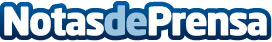 En 2030 más del 22% de los trabajadores deberán cambiar su ocupación por la digitalización y automatizaciónSegún la consultora Mckinsey y Fundación Telefónica, en España la digitalización obligará a más de 4´2 millones de personas a formarse y reciclarse si no desean engrosar la lista del desempleoDatos de contacto:Aenoa917371516Nota de prensa publicada en: https://www.notasdeprensa.es/en-2030-mas-del-22-de-los-trabajadores-deberan Categorias: Internacional Nacional Telecomunicaciones E-Commerce Digital http://www.notasdeprensa.es